 „STROIK ŚWIATECZNY DLA SENIORA”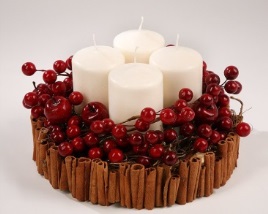 IV OGÓLNOMIEJSKI KONKURS BOŻONARODZENIOWYDLA DZIECI I DZIADKÓWCEL KONKURSU:-  współpraca międzypokoleniowa;-  wdrażanie dzieci do szacunku wobec starszych;-  wspólne spędzanie czasu; -  kultywowanie tradycji  bożonarodzeniowej;-  wspieranie  działalności charytatywnej; - rozwijanie wrażliwości estetycznej oraz uzdolnień plastycznych dzieci i dorosłych;- kształtowanie aktywnej i twórczej postawy społecznej;UCZESTNICY: DZIECI W WIEKU PRZEDSZKOLYM I  UCZNIOWIE KLAS I-III WRAZ Z DZIADKAMI WARUNKI UCZESTNICTWA: każda para (dziecko-dziadkowie) może wykonać  tylko  jedną  pracę ( techniką  dowolną z materiałów trwałych bez igliwia) 
w kategorii:Praca powinna być podpisana (imię i nazwisko dziecka, imiona dziadków, nazwa przedszkola, szkoły tel.  kontaktowy). TERMINY:  Prace należy złożyć do dnia 11.12.2023 r. (tj.  poniedziałek)  
do Przedszkola Miejskiego Nr 10 w Zamościu, ul. Lwowska 17.  W dniu 12.12.2023 r. prace zostaną ocenione przez  komisję, w skład której wejdą: nauczyciel z PM10, PM 12, SP 2, wykładowca AZ)Ogłoszenie wyników odbędzie się w formie on-line w dniu 14.12.2023 r.  na stronach internetowych  organizatorów.NAGRODY: Za trzy pierwsze miejsca przewidziane są atrakcyjne nagrody rzeczowe dla dzieci oraz dziadków. Każdy z uczestników otrzyma podziękowanie za udział 
w konkursie. Nagrody i podziękowania zostaną dostarczone do placówek, 
do których uczęszczają dzieci/uczniowie).  WYSTAWA PRAC: wszystkie prace zgłoszone do konkursu zostaną  wyeksponowane  na wystawie  on-line zorganizowanej w PM10  oraz  udostępnione na stronach internetowych organizatorów.PRZEKAZANIE PRAC:  nastąpi  przed świętami  w  dn. 13.12.2023- 15.12.2023  przez studentów  Akademii Zamojskiej do Hospicjum Santa Galla, Klubu seniora „Okrąglak” oraz instytucji, w których przebywają samotne osoby starsze.SERDECZNIE ZAPRASZAMYORGANIZATORZY: Przedszkola Miejskie Nr 10 i 12 w Zamościu, Szkoła Podstawowa Nr 2 w Zamościu, Studenci  Pedagogiki  Akademii ZamojskiejZałącznik 1INFORMACJA DOTYCZĄCA PRZETWARZANIA DANYCH OSOBOWYCHNA POTRZEBY UDZIAŁU W MIĘDZYPRZEDSZKOLNYM KONKURSIE W związku z udziałem Pana/Pani dziecka/podopiecznego w IV OGÓLNOMIEJSKIM  KONKURSIE BOŻONARODZENIOWYM  DLA DZIECI I DZIADKÓW „STROIK DLA SENIORA” organizowanym przez  Przedszkole Miejskie Nr 10 i 12, Szkołę Podstawową Nr 2, Akademię Zamojską  informujemy, że: Administratorem przekazanych danych osobowych jest Przedszkole Miejskie Nr 10 z siedzibą w Zamościu, ul. Lwowska 17 , tel. 84/6386577; mail przedszkolenr10zamosc@op.pl . Kontakt z Inspektorem Ochrony Danych osobowych: inspektor@ethna.pl,Podstawę prawną przetwarzania przekazanych danych osobowych stanowi zgoda udzielona przez rodzica/opiekuna prawnego dziecka (przesłanka wskazana w Rozporządzeniu Parlamentu Europejskiego i Rady (UE) NR 2016/679 z dnia 27 kwietnia 2016r.(art.6 ust.1, lit. a). Podane dane osobowe będą przetwarzane w celu rozstrzygnięcia Iv Ogólnomiejskiego Konkursu Bożonarodzeniowego dla Dzieci i DziadkówZakres danych objętych przetwarzaniem: imię i nazwisko dziecka, przedszkole do którego dziecko uczęszcza, wiek dziecka, numer telefonu, Podanie danych osobowych jest dobrowolne. Warunkiem przystąpienia do konkursu jest wyrażenie zgody na przetwarzanie danych osobowych uczestników (opiekunów prawnych), a przypadku laureatów 
i wyróżnionych (ich opiekunów prawnych) na publikacje danych.Ma Pan/Pani prawo: dostępu do treści danych osobowych, czyli prawo do uzyskania potwierdzenia czy Administrator przetwarza dane oraz informacji dotyczących takiego przetwarzania,sprostowania danych, jeżeli dane przetwarzane przez Administratora są nieprawidłowe 
lub niekompletne,żądania od Administratora usunięcia danych, jeżeli dane nie będą już niezbędne do celów, dla których zostały zebrane,żądania od Administratora ograniczenia przetwarzania danych, na okres pozwalający sprawdzić prawidłowość przekazanych danych (w sytuacji stwierdzenia nieprawidłowości danych) lub dochodzenia roszczeń,wniesienia sprzeciwu wobec przetwarzania danych na podstawie uzasadnionego interesu Administratora,wniesienia skargi do organu nadzorczego w przypadku gdy przetwarzanie danych odbywa 
się z naruszeniem przepisów powyższego rozporządzenia tj. Prezesa Ochrony Danych Osobowych, 
ul. Stawki 2, 00-193 Warszawa.,cofnięcia zgody w dowolnym momencie (bez wpływu na zgodność z prawem przetwarzania, którego dokonano na podstawie zgody przed jej cofnięciem),Dane osobowe będą przetwarzane przez okres niezbędny do realizacji ww. celu z uwzględnieniem okresów przechowywania określonych w przepisach odrębnych, w tym przepisów archiwalnych.  Dane osobowe nie są poddawane zautomatyzowanym procesom podejmowania decyzji, w tym profilowaniu.Odbiorcą, przekazanych przez Pana /Panią danych, będą: Nauczyciele Przedszkola Miejskiego Nr 10 
w Zamościu. Dane osobowe mogą zostać ujawnione właściwym organom, upoważnionym zgodnie 
z obowiązującym prawem.Administrator stosuje środki techniczne i organizacyjne mające na celu należyte, odpowiednie do zagrożeń oraz kategorii danych objętych ochroną zabezpieczenia powierzonych danych osobowych. OŚWIADCZENIA (ZGODY)Oświadczam, że zostałem poinformowany o zasadach  przetwarzania danych osobowych na potrzeby udziału mojego  DZIECKA…………………………………………………………                                      				   (imię i nazwisko dziecka)w IV  Ogólnomiejskim Konkursie Bożonarodzeniowym dla Dzieci i Dziadków „STROIK DLA SENIORA”Wyrażam zgodę na przetwarzanie przez Administratora-Przedszkole Miejskie Nr 10 
w Zamościu przekazanych dobrowolnie  danych osobowych w celach wskazanych w klauzuli informacyjnej.Wyrażam zgodę na upublicznienie prac mojego dziecka/podopiecznego …………………………………………    (imię i nazwisko dziecka) jako uczestnika
 IV Ogólnomiejskiego Konkursu Bożonarodzeniowego dla Dzieci 
i Dziadków przez Administratora-Przedszkole Miejskie Nr  10 w Zamościu ( na stronie internetowej, FB ) oraz na stronach pozostałych organizatorów tj. PM Nr 12, SP Nr 2 oraz Akademii Zamojskiej.KARTA ZGŁOSZENIADO OGÓLNOMIEJSKIEGO KONKURSU BOŻONARODZENIOWEGO DLA DZIECI I DZIADKÓW „STROIK DLA SENIORA”IMIĘ I NAZWISKO DZIECKA, WIEK…………………………………………………………………NAZWA PLACÓWKI/ SZKOŁY …………………………………………………………………………….…………………………...IMIONA BABCI I DZIADKA ………………………………………………………………………..              …..………………………………………                ……………..……………………………………………               MIEJSCOWOŚĆ I DATA        CZYTELNY PODPIS  RODZICA/OPIEKUNA                 …..………………………………………                     ……………..……………………………………………        MIEJSCOWOŚĆ I DATACZYTELNY PODPIS RODZICA/OPIEKUNA 